Your recent request for information is replicated below, together with our response.I am writing to make a request under the Freedom of Information Act for information regarding antisocial behaviour at the Glasgow Necropolis.Specifically, I would like the following information from January 1, 2022 – January 1, 2024, please:The number of times police officers were called after vandalism or antisocial behaviour has been reported What type of property was destroyed during each incident or what type of behaviour was the reason for the police report In response, I can advise you that there were no reports of vandalism or damage to any property at the location. Public nuisance calls were in relation to persons deemed to be causing a nuisance.  I can further advise you that a fence was reported to have been pulled back at the location and the caller was advised to contact the relevant local authority. Recorded STORM Incidents, Glasgow Necropolis. 1st January 2022 to 31st December 2023, Inclusive:Broken down into months.All statistics are provisional and should be treated as management information. All data have been extracted from Police Scotland internal systems and are correct as at 24/01/2024.The data was extracted using the incident's raised date.
Error and transferred incidents have been removed.
Specified areas have been selected using GIS Mapping.Keyword search was carried out for 'GLASGOW NECROPOLIS' to identify the relevant records.If you require any further assistance, please contact us quoting the reference above.You can request a review of this response within the next 40 working days by email or by letter (Information Management - FOI, Police Scotland, Clyde Gateway, 2 French Street, Dalmarnock, G40 4EH).  Requests must include the reason for your dissatisfaction.If you remain dissatisfied following our review response, you can appeal to the Office of the Scottish Information Commissioner (OSIC) within 6 months - online, by email or by letter (OSIC, Kinburn Castle, Doubledykes Road, St Andrews, KY16 9DS).Following an OSIC appeal, you can appeal to the Court of Session on a point of law only. This response will be added to our Disclosure Log in seven days' time.Every effort has been taken to ensure our response is as accessible as possible. If you require this response to be provided in an alternative format, please let us know.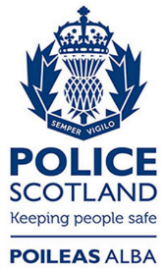 Freedom of Information ResponseOur reference:  FOI 24-0057Responded to:  30 January 2024Incident Type2022 Not Attended2022 Attended2023 Not Attended2023 AttendedTotalPublic Nuisance02002Lost/Found Property00011Assist Member of The Public00101Theft10001Damage00101Abandoned/Silent 999 Call10506Concern For Person01001Drone/Uas/Uav Incident10102Total338115YearIncident TypeJanFebMarAprMayJunJulAugSepOctNovDecTotal2022Abandoned/Silent 999 Call112022Concern For Person112022Drone/Uas/Uav Incident112022Public Nuisance1122022Theft112023Abandoned/Silent 999 Call112152023Assist Member of The Public112023Damage12023Drone/Uas/Uav Incident112023Lost/Found Property11Total11110150410015